Всероссийский конкурс «Педагогические секреты»Тема конкурсной работы –рассказ  о своих педагогических находках:«Межпредметная интеграция как педагогический секрет успеха работы с информацией в контексте обновленных ФГОС ООО»Автор: Артемова Юлия Сергеевна, учитель истории и обществознанияОрганизация: Муниципальное бюджетное общеобразовательное учреждение «Средняя общеобразовательная школа № 5» города КалугиПедагогической находкой и одновременно педагогическим секретом успеха в рамках работы с информацией в контексте обновленных ФГОС ООО для меня стала межпредметная интеграция. Методической основой интегрированного подхода к обучению является установление межпредметных связей. 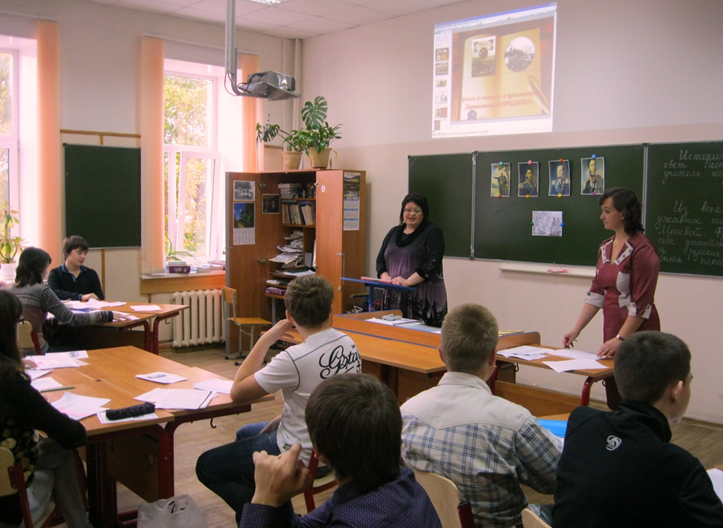 Современные ученики во многом отличаются от прежних школьников. Прежде всего, они благодаря Интернету имеют доступ к образовательному пространству совсем другого масштаба – просто всемирного. Конечно, у них нет сложностей с поиском необходимой информации, но школьники иногда испытывают проблемы с отбором, анализом и осмыслением этого масштабного объёма информации. И в такой ситуации, на мой взгляд, им на помощь могут прийти преподаватели предметов социально-гуманитарного цикла. На наших уроках очень часто предусмотрены задания, ориентированные на работу с текстовой информацией. Поэтому важно разработать методические приемы по развитию у учащихся метапредметных (общеучебных) навыков, необходимых для осмысления текстовой информации. Такой подход можно выделить в качестве приоритетного, так как работа с текстом составляет основу изучения и освоения любого предмета. Указанную выше задачу как учитель истории и обществознания попыталась решить, объединившись с преподавателем русского языка и литературы в рамках нашей школы. Предварительно обсудив, какие метапредметные (общеучебные) навыки, и в какой последовательности, на каком этапе и как именно должны формироваться у школьников, распределили их по классам в определенном  порядке. Так в 5 классе акцентировано внимание на необходимости научить школьников сравнивать явления и объекты одного порядка, обобщать полученные данные и фиксировать результаты работы в сравнительных таблицах. В 6 классе уделено внимание формированию навыка сравнения явлений разного порядка, развитию и совершенствованию навыков обобщения полученных данных и фиксации результатов работы, как в виде различной текстовой информации, так и в виде различных графических изображений. В 7 классе акцентировано внимание на необходимости сформировать навыки сопоставления: выполнять сопоставительный анализ различных видов информации, явлений, ситуаций с выявлением причинно-следственных связей. В 8-9 классах необходимо развивать навыки сопоставления: сопоставлять и анализировать различные мнения, оценки, точки зрения по какой-либо проблеме. Интегрированные уроки истории и литературы позволяют не только познакомить учащихся с новым материалом, но и способствуют формированию навыков читательской грамотности, умению работать с информацией: осуществлять анализ учебной и внеучебной исторической информации (учебник, тексты исторические источники, научно-популярная литература, интернет-ресурсы и др.) и извлекать информацию из источника; различать виды источников исторической информации; высказывать суждение о достоверности и значении информации источника (по критериям, предложенным учителем или сформулированным самостоятельно).Ключевое изменение в обновленных стандартах – акцент на патриотическую направленность образовательной и воспитательной деятельности в контексте российской гражданской идентичности, патриотизма, уважения к своему народу, чувство ответственности перед Родиной, гордости за свой край, Родину, прошлое и настоящее многонационального народа страны. Добавлены такие задачи, как формирование у школьников системных знаний о месте России в мире и ее исторической роли, территориальной целостности нашей страны, вкладе в мировое научное наследие и представление «о стране, устремленной в будущее». В рамках изучения истории школьников необходимо учить характеризовать традиционные российские духовно-нравственные ценности, такие как: защита человеческой жизни, прав и свобод человека, служение Отечеству и т.д.Проведено несколько интегрированных уроков совместно с учителем литературы на темы: «Отечественная война 1812 года и ее отражение в литературных источниках на примере стихотворения М. Ю. Лермонтова «Бородино» (9 класс), «Отражение событий Смутного времени в русской литературе» (7 класс), «Период монголо-татарского нашествия в былинах и сказаниях» (6 класс).Подготовка к интегрированному занятию начинается с определения конкретной темы, учебной группы и места проведения. Важно согласование педагогами содержания и методики преподавания, также необходимо учитывать  характер общения и отношений с учащимися, и между ними в ходе занятия. Учителю, который готовится к интегрированному уроку, следует помнить, что интеграция - это не просто сложение, а взаимопроникновение нескольких предметов. Приведу пример, когда удалось гармонично соединить и воплотить на практике все задуманное в рамках установления межпредметных связей. В 2022 году мы вспоминаем о важном событии: Россия отмечает 210-летие великого исторического действия  – победу русской армии в Отечественной войне 1812 года. Эта война стала для Российской империи самым тяжелым и важным событием XIX века. Мужество и храбрость русского воинства позволили приблизить победу в великом сражении. Поэтому один из наших интегрированных уроков в 9 классе  был посвящен теме «Отечественная война 1812 года и ее отражение в литературных источниках на примере стихотворения М. Ю. Лермонтова «Бородино».   Проведенный метапредметный урок позволил осуществить перенос  теоретических знаний по истории и литературе в практическую жизнедятельность школьников. На уроке продолжилось формирование:  ключевых компетенций (ценностно-смысловой, учебно-познавательной, информационной, коммуникативной и компетенции личностного самосовершенствования); метапредметных  и  универсальных учебных  действий с учетом реальных потребностей и интересов в общении и познании. Удалось осуществить ориентацию на развитие у школьников базовых способностей, выработку метапредметных знаний на примере столкновений позиций науки и искусства; создать условия для активизации мыслительных процессов школьников. Важно, что получилось создать условия для формирования понимания  учениками того, какими способами они достигли нового знания. Цель интегрированного урока, направленная на совершенствование навыков самостоятельной исследовательской и аналитической работы с историческими  документами  и художественными произведениями для воссоздания объективной картины Отечественной войны 1812, была достигнута благодаря грамотному выстраиванию стратегии работы  с необходимой информацией. Учащиеся  продемонстрировали овладение умениями выделять главное в тексте, составлять план, тезисы, сравнивать данные разных источников, выявлять их сходство и различия, высказывать суждение об информационной (художественной) ценности источника. Важно, что они научились сопоставлять исторические факты  с  изображением их в литературных произведениях.Педагогическим достижением стала серьезная спланированная работа учащихся, направленная на анализ информации в творческих группах. В ходе подготовки к уроку  каждая группа должна была выполнить  определенное задание. Первая группа готовила информацию об истории создания стихотворения. Ребятам необходимо было  ответить на вопросы: Что заставило М. Ю. Лермонтова обратиться к этой теме? В каком году было написано Лермонтовым стихотворение «Бородино»? Какие источники были использованы поэтом? Были ли среди его родственников участники тех событий (дед, дядя)? Кого и почему поэт делает главным героем произведения? Вторая группа изучала информацию о событиях, предшествовавших Бородинскому сражению: Когда началась Отечественная война 1812 года? Какими были основные причины начала этой войны? Действительно ли русские «долго молча отступали»? Почему? Какие сражения предшествовали Бородинскому? Каков был их итог? Третья группа исследовала сведения о подготовке и начале сражения? Какого числа армии заняли свои позиции на Бородинском поле? Какова была численность каждой армии? Каков командный состав? Когда и как началось сражение? Четвертая группа уделяла внимание данным о Бородинском сражении: Какие рода войск принимали участие в сражении с одной и другой стороны? Кто такие уланы, драгуны, о которых упоминает поэт? Действительно ли натиск французов был очень силен и они «двинулись, как тучи»? Сумели ли русские достойно противостоять французам? Почему бой порой переходил в рукопашный? Приведите примеры истинного мужества и героизма русских людей на поле Бородина, которые сохранила для нас история. Кто из этих героев сродни лермонтовскому полковнику из стихотворения? Пятая группа сосредоточила внимание на завершении сражения: Чем закончилось Бородинское сражение с точки зрения историков? А с точки зрения поэта? Как вы понимаете последнюю строфу стихотворения? А шестая группа уделяла внимание вопросам о правде и вымысле в стихотворении: Что такое вымысел в литературоведении? С какой целью он может быть использован автором? Чего больше с произведении М. Ю. Лермонтова: правды или вымысла? Почему? Для чего понадобился элемент вымысла поэту? Какую роль он сыграл  в стихотворении «Бородино»?Педагогическим достижением стало то, что подготовленный учащимися материал стал важной содержательной основой урока, на котором они были активными участниками: постоянно читали, рассказывали, отвечали на вопросы, сопоставляли, анализировали. Организовать исследовательскую деятельность удалось благодаря использованию педагогических находок: ребятам предложили инсценировать начало стихотворения, выразительно его прочитать наизусть, провести словарную работу с устаревшими словами, составить словесный портрет главного героя, поработать с портретами участников Бородинского сражения, поработать с картой, с фильмом. Живой интерес вызвало творческое задание «расшифровка кадра кинофильма»: ученикам был показан без звукового сопровождения отрывок из фильма о Бородинском сражении, а они должны были определить о каком эпизоде сражения идет речь и прокомментировать его. Ученики успешно продемонстрировали умение анализировать содержащуюся в источниках информацию о событиях и явлениях прошлого, рассматривать события в соответствии с принципом историзма. Уверенно и без особого труда школьники сопоставили исторические события Отечественной войны 1812 года с тем, как их отразил  в своем стихотворении «Бородино» Михаил Юрьевич Лермонтов. Школьники  акцентировали внимание на максимальной точности и правдивости нарисованных поэтом картин и героев. Проанализировав большой объём информации, удалось создать условия в рамках интегрированного урока для формирования навыков исследовательской и аналитической работы при сопоставлении художественного произведения с историко-литературными материалами и историческими документами для воссоздания картины Отечественной войны 1812 года.Ученикам было дано задание - сопоставить разные точки зрения участников событий, историков, писателей на исход Бородинского сражения. Были предложены для анализа: мнение писателя Л. Н. Толстого «Не та победа, которая определяется подхваченными кусками материи на палках, называемых знаменами, и тем пространством, на котором стояли и стоят войска, - а победа нравственная, та, которая убеждает противника в нравственном превосходстве своего врага и в своем бессилии, была одержана русскими под Бородиным»; оценка историка А. А. Васильева: «Для меня здесь нет вопроса. Конечно, это была победа Наполеона, тактическая победа «по очкам»; позиция историка С. Б. Окуня: «Бородинское сражение было выдающейся победой России, еще раз продемонстрировавшей все превосходство русской армии над французской и военного искусства Кутузова над военным искусством Наполеона»; воспоминание командующего французской армией Наполеона: «Из всех моих сражений самое ужасное то, которое я дал под Москвой. Французы в нем показали себя достойными одержать победу, а русские стяжали право быть непобедимыми». Успехом стал тот факт, что все ученики были задействованы в обсуждении, отвечали, спорили, аргументированно представляли свою позицию. Безучастных не было. В духе патриотизма, уважения к своему Отечеству и родной истории прошел урок.Такие интегрированные уроки позволяют школьникам выступить в роли исследователей, совершенствуя базовые исследовательские умения и навыки: определять познавательную задачу; намечать путь ее решения и осуществлять подбор необходимого материала. С точки зрения учителя истории ценность интеграции в возможности осуществлять реконструкцию исторических событий; соотносить полученный результат с имеющимся знанием; определять новизну и обоснованность полученного результата; представлять результаты своей деятельности в различных формах.